especial dia das mães - finalizaçãoHoje você dará continuidade na confecção das suas mãos com o coração, para presentear a sua mãe. Para isso, utilize a aula de matemática.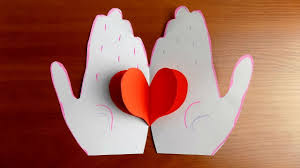 Passo a passo disponível no link abaixo:https://www.youtube.com/watch?v=7ZlMElmupe4Materiais:- Papel;- Lápis de cor (caso precise pintar o papel);- Tesoura;- Régua;- Lápis;- Agulha;- Linha;- Cola.Cuide do acabamento final dos traços dos dedos e dos recortes.Abra a sua mão e observe os detalhes dela para você os reproduzir na lembrança a sua mãe.Após concluir o seu trabalho, tire uma selfie com sua lembrança das mãos e envie para o Moodle na data de hoje ou para o e-mail: annagalli.ieijf2@gmail.com